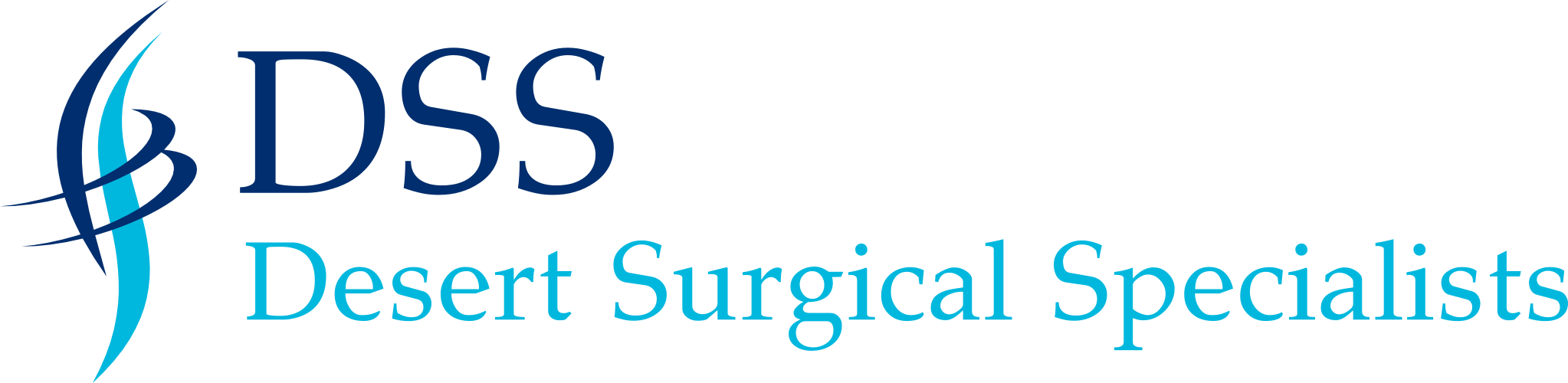 Patient Demographic Form*****This form must be completely filled out before you see the physician.  Partially filled out forms will not be accepted and could delay your office visit*****Last Name: _____________________     First Name:_____________________    Middle Initial:__________Date of Birth:____________________    Last 4 Numbers of your Social Security #:____________________Address:_______________________________________________________________________________City:______________________________State:_____________Zip:_______________________________Cell:_____________________________Work:_______________________Home:____________________Email Address:__________________________________________________________________________Which is the best way to reach you? Cell___________Work___________Home_________Email_________Preferred Pharmacy:_______________________________Cross Streets:____________________________Referring Physician:_______________________________________________________________________Primary Care Physician:____________________________________________________________________Marital Status:   Married 	   Single 	Divorced           Widowed          Partnered/Significant OtherSex: 	Male  		   Female	          Other                           Prefer not to say	Emergency Contact Name:_______________________________________________________________Phone Number:_________________________________Relationship to Patient:____________________Primary Insurance Information: Policy Holder Name:________________________________________DOB:________________________Relationship to Patient:_________________________________________________________________Policy Holders Employer:________________________________________________________________Patient Signature:______________________________________Date:________________________________